Rekapitulace přednášek kurzu ZACHEUS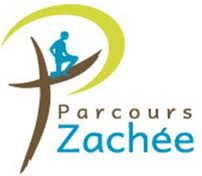 Sociální nauka církve v každodenním životě„Zachee, pojď rychle dolů, neboť dnes musím zůstat v tvém domě.“ Lk 19,5Téma 5: Uplatňovat autorituV dnešní době je obtížné rozlišovat mezi mocí a autoritou. Autorita je nutná pro ochranu řádu společnosti, ale i proto, aby byla umožněna svoboda. Skutečná svoboda osob ve společnosti nemůže existovat bez spravedlivého uplatňování autority.Autorita dnes prochází hlubokou krizí, neboť je těžké stanovit její skutečné základy, ať už jde o autoritu rodičů, politiků, učitelů, lékařů, soudců, apod. Ve jménu čeho je možné uplatňovat autoritu, poroučet druhým, kteří tvrdí, že jsou svobodní a nezávislí? Je dána věkem nebo zkušeností, věděním a odborností? Je založena na spravedlnosti? To, co naší době schází, není autorita nebo potřeba obnovit staré autority, ale nedostatek základů pro její ustanovení.Autorita, nutnost pro lidské bytí ve světěProč je autorita nezbytná? Je-li jedním z hlavních principů křesťanské antropologie svoboda každé osoby (svoboda si zvolit Boha nebo ne, svoboda jednat špatně nebo dobře, atd.), proč potřebujeme autoritu?Kdyby všichni lidé byli vyrovnáni s Bohem, a tedy by jednali hluboce spravedlivým způsobem, pak by nebylo potřeba žádné autority nebo moci. Jediný, kdo by nad nimi vládl, by byl Bůh sám. Pro zajištění spravedlnosti by nebylo potřeba žádného prostředníka. Evangelium tento stav nazývá Božím královstvím. Na počátku žádné vykonávání moci nebylo. V zahradě Edenu neexistuje žádná hierarchie (dokonce ani mezi mužem a ženou). Člověk žije v láskyplném vztahu se Stvořitelem, muž se svou ženou, žena se svým mužem. Bůh stvořil zahradu (vyžaduje práci a kontemplaci), nikoli město (které vyžaduje řád a organizaci).Po prvním pádu, a to v době krizí, autoritu uplatňují soudcové a proroci, jako „přímo“ reprezentující Boha. Pro pochopení základu autority je podstatná scéna z první knihy Samuelovy, kde Bůh dává svému lidu na jeho žádost krále, čímž mu dává rovněž hierarchii. Dává tím jasně najevo, že potřebují krále proto, že už v jistém smyslu nejsou ve vztahu s Ním.Bible není sbírkou zákonických textů a norem, jako např. Korán. Je Slovem Života. Říká, že moc je někdy tíživá, mnohdy nespravedlivá a dokonce pro rovnováhu jejího držitele nebezpečná, a co hůř, často nezákonná.Autorita je nutností spojenou s tím, že nejsme dokonalí, a že je nám dána proto, aby nás její uplatňování činilo lepšími, zmírňovalo naši slabost a pomáhalo nám v růstu ve svatosti. Každý člověk je ve stavu trvalého zrání. Autorita je nutná kdekoli, kde je skupina lidí a obecné dobro, o něž je třeba usilovat nebo je chránit. I toto je způsob, jak pochopit základ spravedlivé autority.Celý život se rozvíjíme díky vztahům s druhými, přičemž úkolem autority je budovat podmínky k lepší službě obecnému dobru, k dokonalosti každého. Hybnou silou tohoto procesu je tedy Láska. Čím více se lidé podobají Bohu, tím je oprávněnější jejich autorita, někdy je i překvapivá ve své nadpřirozené síle.Kruh se tedy uzavírá. Jsme podřízeni otcovské autoritě Boží, abychom vzhledem k Němu rostli ve svatosti. Ve světě bez hříchu nebo světě, ve kterém by každý z nás byl zcela dokonalý, by jedinou legitimní autoritou byla autorita Boží. Ve světě, který není ani bez hříchu ani bez potřeby růstu k plnosti, můžeme žít k obrazu a podobě Boží díky uplatňování autority, jež nám umožní sloužit obecnému dobru a tedy vytvářet takové podmínky, které každému umožní růst ve svatosti. Autorita je spravedlivá tehdy, je-li vedena skutečnou láskou, takže se „podobá“ autoritě Boží.Je třeba pochopit, že autorita je zakotvena a zakořeněna v „napodobování Boha“, a tedy je uplatňována z lásky k druhému, což je její podstatou.Uplatňování autority je spravedlivou službou1. Autorita je nám dána OD Boha → PRO druhéDržitel autority je tedy prostředníkem. To je chápání autority jako křesťanů na rozdíl od obecného používání moci nebo ovládání, jak autoritu chápe svět.„Nehledám vůli svou, ale vůli toho, který mne poslal“ (J 5,30)Bůh nám totiž nedává moc nebo právo ovládat, nýbrž autoritu jako možnost orientovat činnost druhých k dobru, aby mohli růst a vytvářely se podmínky pro jejich svobodu a rozvoj pod principem obecného dobra. Jedině v tomto smyslu můžeme autoritu považovat za spravedlivou. Je třeba si tedy pravidelně klást otázku: Přijímám participaci na obecném dobru svým zapojením se slovy i uplatňováním autority?2. Autorita je oprávněná tehdy, je-li příkladnáTen, kdo autoritu uplatňuje, také sám zakouší, co říká, nabízí, radí nebo přikazuje, a není u něj rozpor mezi tím, co říká, a tím, co činí. Jde příkladem druhým. Potvrzuje tak, že jeho autorita nepochází od něj samého.3. Ideálem je král-pastýř: David, JežíšAutorita není mocí uplatňovanou vůči druhým k jejich omezování, není nadvládou. Její síla spočívá ve spravedlnosti, ke které směřuje, a muž či žena, mající autoritu, jsou povoláni vést druhé k Dobru. Pastýř se snaží stádo vést tak, aby se neztratilo, a chránit je v případě nebezpečí, avšak jen tehdy. Pase je na dobré pastvině a vydává se hledat ztracené ovce. Vede je svým příkladem a je na stejné cestě jako stádo.„Já jsem dobrý pastýř; znám své ovce a ony znají mne, tak jako mě zná Otec a já znám Otce. 
A svůj život dávám za ovce.“ (J 10,14-15)Autorita je formulí „od → pro“, svěřenou službou k obecnému dobru, která je funkcí našich hřiven a k níž jsme každý svým způsobem povoláni. Nejde o to, zda mám či nemám mít autoritu, ale o to, zda svoji úroveň autority jako křesťan v plném slova smyslu uplatňuji.Autoritu nemůže uplatňovat ten, kdo sám neumí poslouchatKomplementárním prvkem autority je poslušnost. Jestliže má dnes autorita tak malou váhu, je to nepochybně proto, že je poslušnost považována za ohrožení svobody. Autorita bez poslušnosti neexistuje.1. Solidarita pro obecné dobroTen, kdo uplatňuje autoritu, je solidární ve společném dobru, na kterém má účast. Buď se na obecném dobru podílím aktivně sám, nebo se nechám vést tím, kdo tuto službu přijal. Je třeba si vybrat.2. Uplatňující autoritu, musí sám umět být poslušnýPoslušnost vůči Bohu: Autorita, kterou dnes máme, je jen dočasná. Bez uvědomění si tohoto nemůžeme správným způsobem autoritu uplatňovat.Poslušnost vůči druhým: Je důležité, aby každý nositel autority byl zároveň podřízen autoritě někoho jiného. Pokud se někdo vyhýbá poslušnosti, ztrácí legitimitu.„Zachováte-li má přikázání, zůstanete v mé lásce, jako já zachovávám přikázání svého Otce a zůstávám v jeho lásce.“ (J 15,10)3. Poslušnost je vždy podmíněna spravedlnostíPokud autorita oprávněná není a tedy je uplatňována jako násilí, neposlušnost a odpor jsou legitimní. Autorita je službou a poslušnost je povinností.Cvičení 1: Budu přemýšlet o různých příležitostech, ve kterých je mi dáno uplatňovat autoritu. Jsem si této odpovědnosti vědom? Jak mám jednat, abych si při jejím vykonávání byl vědom společného dobra?Před spaním: Pomodlím se k Pánu, neboť on mne vede a střeží, a to zvláště když uplatňuji autoritu v jeho jménu. Přečtu si J 5,19-32.Cvičení 2: Kdo jsou dnes „mými pastýři“, těmi, které považuji za důležitou autoritu pro orientaci mého života ve společnosti? Je jich hodně? Radím se s nimi? Nebo jsem „bez pastýře“? Mám sklon k účasti na všeobecném snižování veškeré autority, jak je to současné době vlastní?Před spaním: Děkuji Ti, Pane, že mi sesíláš pomoc těch, kdo svou autoritu vykonávají pro obecné dobro. Pomáhej mi je podporovat, aby mohli konat dílo spravedlnosti. Přečtu si Mt 9,36- uskutečním to, co je po mně požadováno.Cvičení 3: Zamyslím se nad svým způsobem prožívání poslušnosti. Poslouchat znamená uznat, že autorita (včetně té, kterou vykonávám), je-li spravedlivá, je přijatá od Boha a podílí se na obecném dobru.Před spaním: Přečtu si a promedituji Flp 2,5-12.Cvičení 4: Jsou dva způsoby uplatňování moci: autorita pastýře a moc hlídacího psa. Pastýř hledá to nejlepší řešení, aby se žádná z ovcí neztratila. Hlídací pes štěká a běhá, aby stádo zůstalo při sobě. Ve které z těchto situací se nacházím častěji?Před spaním: Poprosím Pána, aby mne osvítil svým světlem. Přečtu si Lk 15,1-7.Cvičení 5: Člověk si může stěžovat, že nemá žádnou autoritu: u svých dětí, kolegů, žáků, občanů. Často se myslí, že autorita je „přirozená“, člověk ji buď má, nebo nemá. Autorita je však něco, co je třeba přijmout, pak ji můžeme uplatňovat. Budu přemýšlet, jak autoritu přijmout a jak ji poté uplatňovat.Před spaním: Prosím Ducha svatého, aby mi dal sílu přijmout tichost jako účinný zdroj autority. Budu meditovat o osmi blahoslavenstvích Mt 5,5-12.Cvičení 6: Proroci nejsou lidé z dávných dob. Jestliže ve světě, v mé práci nebo mé rodině schází autorita, je mou povinností to říct. I to znamená být prorokem. Vyžadovat, aby se uplatnila spravedlnost, aby autorita byla spravedlivá a byla vykonávána. I v případě, kdy sám svou autoritu neuplatňuji, jsem odpovědný za to, aby byla vzhledem ke společnému dobru respektována.Dovedu podporovat člověka, kterého si vážím a jehož autorita je důležitá (šéf v práci, politik, myslitel, atd.)? Je-li to nutné, dokážu se pro to angažovat veřejně? Pokud ne, co mi v tom brání?Před spaním: Vrátím se ke cvičení na tento den a budu meditovat Ez 2,1- 3,1-10.Cvičení 7: Dnešní den je dnem rekapitulace. Čemu jsem se v těchto dnech naučil?Modlitba: Pane, ty jsi můj dobrý pastýř, protože i já jsem pastýřem těch, jejichž část osudu, svobody či posvěcení mi svěřuješ. Pane, učiň mé srdce pokorným, abych přijal uplatňování autority ne se zraňováním a urážením, nýbrž s tvou tichostí. Učiň mé srdce silným, abych jako prorok dnešní doby ve tvém jménu dokázal říct, co je dobré a co zlé.Poděkuji Pánu, že ke mně přišel.Zakončím pomalou četbou Žalmu 23, „Hospodin je můj pastýř“, s vědomím všech etap, které mi pomohl překonat.Hodina adorace: V reálné přítomnosti Pána nebo v meditaci s ním budu přemýšlet o tom, co jsem se naučil o autoritě ve službě spravedlnosti.Modlitba: Představím Ježíšovi všechny své problémy, obtíže, nedostatky a obavy ve spojitosti s uplatňováním autority, která na mně spočívá, ať vůči dětem, rodině, práci, ve společnosti. Řeknu mu vše, o svém strachu, studu, ale i o svých radostech. Velmi jednoduše jej poprosím o to, co potřebuji. Nakonec se odevzdám myšlence: „Když jsem slabý, tehdy jsem silný.“Adorace: Chválím Pána za jeho krásu, jeho sílu, jeho milosrdenství. Chválím Pána za sílu, kterou mi dává, a za důvěru, kterou ve mne vkládá. Nebudou-li se mi dostávat slova, mohu jen opakovat: „Děkuji“ nebo „Pane, jak si dobrý“. Budu zpívat štěstím, že svou autoritu dostávám od něj, že jsem naživu. Na závěr se připojím k Panně Marii a přečtu si text Magnificat (Lk 1,46-55), abych jen pro sebe přijal všechna slova, která vedou k Pánově moci a daru autority. Ježíš odpověděl: „Neměl bys nade mnou žádnou moc, kdyby ti nebyla dána shůry. Proto ten, kdo mě tobě vydal, má větší vinu.“ (J 19,11)._ . _